อบต.ท่าธง เปิดรับลงทะเบียนผู้สูงอายุที่มีอายุ 60 ปีขึ้นไปที่เกิดก่อนวันที่ 1 ตุลาคม 2498และผู้พิการที่ประสงค์ขอรับเบี้ยความพิการ( ยังมิได้ลงทะเบียนขอรับเบี้ยยังชีพผู้สูงอายุ และเบี้ยความพิการมาก่อน)เบี้ยยังชีพผู้สูงอายุ											เบี้ยความพิการ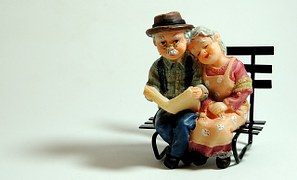 เริ่มลงทะเบียนวันที่ 1 – 30 พฤศจิกายน 2557 นี้ เวลา 09.00-15.30 น.    สงสัยโทรเบอร์ 073273039